Otázky k tématu:Jak se jmenuji?Znám jméno maminky/tatínka (příp. jiného rodinného příslušníka)?Jakou mám v šatně značku?Vím kolik je mi let?Vím, jak se jmenují moje paní učitelky?Vím, co mě ve školce každý den čeká?Jaká máme ve školce pravidla?Co se stane, když nebudu školková pravidla dodržovat?Mám ve školce nějakého kamaráda?Jak se moji kamarádi jmenují a dokážu je ke jménu správně přiřadit?Dokážu svého kamaráda popsat?Líbí se mi ve školce?Proč chodíme do školky?Kdo nás ve školce hlídá a učí nové věci?Proč maminky a tatínkové chodí do práce?Co by se stalo, kdyby do práce nechodili?Září klepe na vrátkaZáří klepe na vrátka, (dřep, ťukání pěstí do podlahy)Připravte se děťátka. (do stoje, „hrozíme“ ukazováčkem)Otevřou se dveře školky, (stoj, ruce dělají velký kruh před tělem)vítáme vás, kluci, holky. (ruce v bok, skoky vpřed)Pojďte si sem s námi hrát, (ruce naznačují „přistupte“)učit se a povídat. (stoj, sloku vytleskáme)Ať se vám tu pěkně daří (stoj, kýveme hlavou „ANO“)Celý rok, a nejen v září. (tlesknutí)Pravidla1. KřičeníNekřičíme na sebe, přece nejsme hluší,v krčku by nás bolelo, kamarády uši./: Kdo si hlásek uhlídá, ten si pěkně zazpívá :/2. HračkyI hračku to zabolí, když ji někdo šlápne,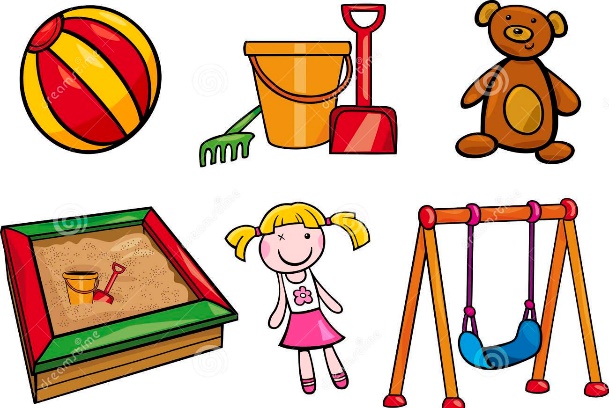 proto si ji raději na výstavu dáme./: Stavebnice, kostičky jsou pro hodné dětičky :/3. JídloU stolu si na jídle pěkně pochutnáme,pak nádobí na vozík hezky ukládáme./: Kuchařky nás pochválí, znovu rychle uvaří :/4. KamarádiKluk anebo holčička, my se rádi máme,vyřešíme problémy, pak se usmíváme./: Nejlepší je dohoda a pak je tu pohoda :/5. UmýváníZapište si za uši, ať to dobře víte,že nikomu nesluší ruce neumyté./: My se myjem každý den, ušmudlánci z kola ven: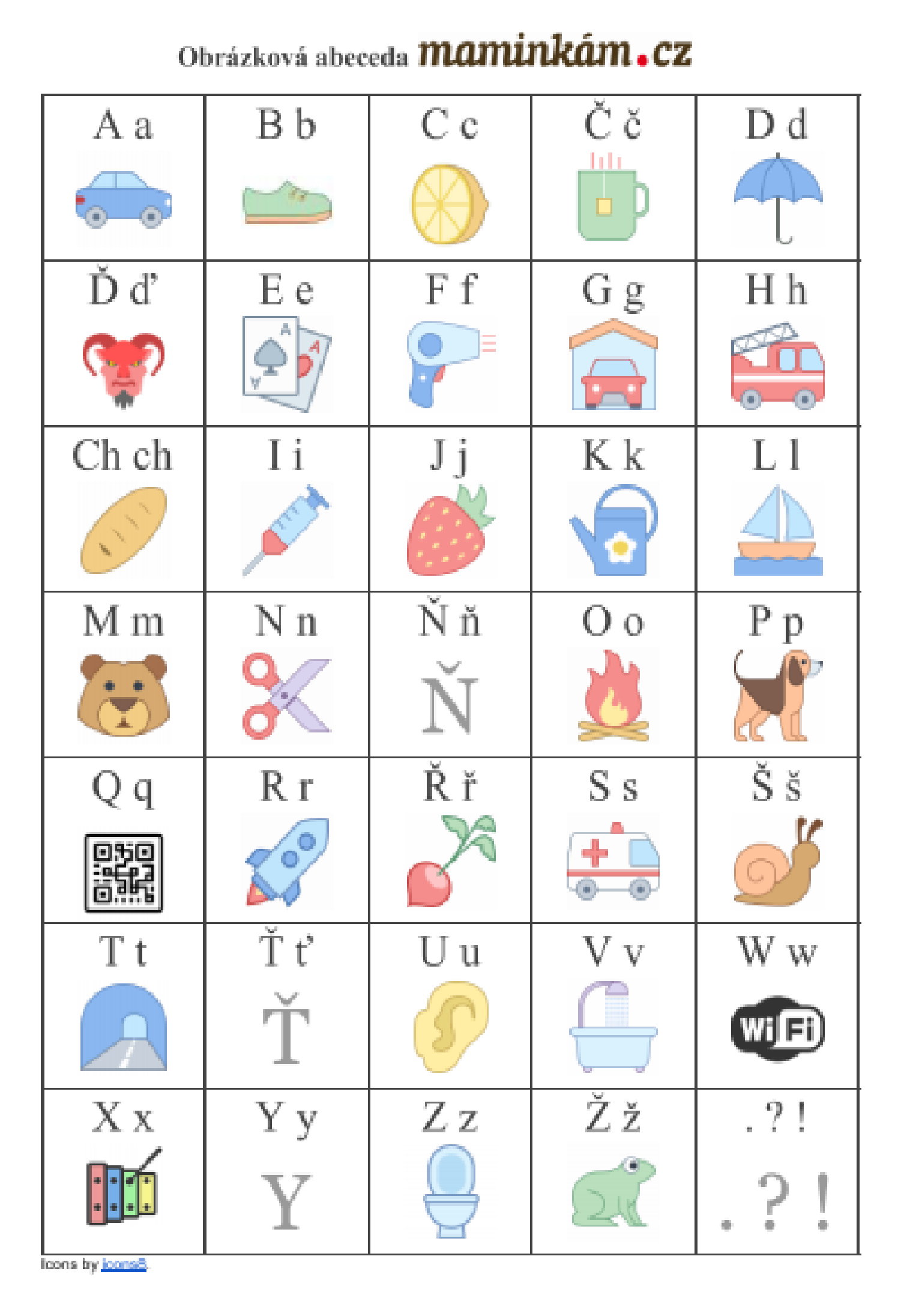 činnost poznámkyPONDĚLÍRČ: volné kreslení u stolečků, poznávání nových hraček a nových kamarádů, stavby z kostek, hry s autíčky a panenkamiKK: Přivítání nového týdne a nového školního roku, pozdravení kamarádů, seznámení se s novými jmény a novými tvářemi, představení se, motivace dětí kamarádem maňáskem Logopedická chvilka: pojmenování obrázků z „obrázkové abecedy“ s důrazem na správnou výslovnost, sledování řečových schopností jednotlivcůPH: nápodoba učitelkou řečených zvířátekVVČ: seznámení nejmenších s kreslícími potřebami, sledování úchopu tužky, volné kreslení u stolečků pomocí pastelekHVČ: píseň „Pravidla“ – seznámení s textem písně ÚTERÝRČ: hry s Montessori prvky, prohlížení dětských knih a leporel, volné kreslení u stolečků, hry v koutcích hernyKK: přivítání nového dne, pozdravení kamarádů, povídání o tom, co se dělo předešlý den, zopakování jmen kamarádů, zapamatování si vlastní značky PH: nápodoba zvířátka z vlastní značky – děti napodobují zvířátka, jež mají na značce v šatně, ostatní děti mohou hádat předváděné zvířátko, po uhodnutí zvířátko napodobí všechny dětiTVČ: básnička s pohybem „Září“HVČ: zpívání písně „Pravidla“ STŘEDARČ: volné hry v koutcích herny, stavby z lega, skládání baby puzzlí, volné kreslení u stolečků, kompletování kelímků od největšího po nejmenší KK: přivítání nového dne, přivítání kamarádů, hádání jmen kamarádů, připomenutí vlastní značky, poznávání obrázků na značkách, představení se, povídání si o školkových pravidlech – spojeno s HVČ PH: básnička s pohybem „Září“VVČ: výroba vláčku z otisku dlaní – lokomotivou je otisk dlaně učitelky, otisk dlaně každého dítěte pak tvoří jeden vagónek – ucelování kolektivu, podporování mezilidských vazeb, práce s temperou a štětcemHVČ: zpívání písně „pravidla“ČTVRTEKRČ: zkoumání prostor herny, seznamování s hračkami, stavby z kostek, stavby z lega, hry v koutcích herny, improvizované hry na běžné životní události a role, modelování z kuličkové modelíny u stolečkuKK: Uvítání nového dne, pozdravení kamarádů, hádání jmen kamarádů, poznávání značek, analýza počasí, povídání o vhodnosti oděvu do aktuálních povětrnostních podmínekPH: nápodoba zvířátek ze značek, básnička s pohybem „Září“TVČ: cvičení s barevným padákem – poznávání základních barev, protažení těla, cvičení s kamarádem HVČ: zpívání písně "Pravidla" s vytleskávánímPÁTEKRČ: zpívání písní s doprovodem klavíru dle přání dětí, volné hry v koutcích herny, skládání dřevěných puzzlí, volné kreslení u stolečkůKK: rekapitulace naučených poznatků z průběhu týdne, povídání o tom, co jsme se v průběhu týdne naučili, jakého kamaráda jsem si zapamatoval? – určení jména ve spojitosti s osobou, jakou mám značku? Každé dítě ukáže své místo v šatně, povídání o školkových pravidlechPH: básnička s pohybem „Září“HVČ: hlasová hygiena – rozezpívání, zpívání písně "Pravidla“ 